ESTADO DO RIO GRANDE DO NORTECÂMARA MUNICIPAL DE SÃO JOÃO DO SABUGIExmº. Sr. Presidente da Câmara MunicipalINDICAÇÃO Nº. 024/2017.		      O Vereador que abaixo subscreve em conformidade com o texto regimental desta Casa, requer a V. Ex., após ouvido o plenário e este se der por aceito, INDICA a Sra. Prefeita que seja feita a construção de um redutor de velocidade em frente ao espação de eventos Manoel Leandro, na Praça Antônio Quintino de Araújo.JUSTIFICATIVA EM PLENÁRIOSala das Sessões, em 20 de março de 2017.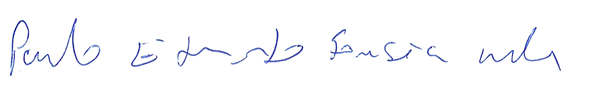 PAULO EDUARDO FONSECA MAFRAVEREADOR-AUTOR